6. İnönü Üniversitesi Uluslararası Kısa Film Festivali Başladıİnönü Üniversitesi tarafından bu yıl 6. kez düzenlenen;  Popüler Sinema, Öteki Sinema, Medya Radar, Sadibey.com ve Beyazperde.com’un medya sponsoru olduğu Kısa Film Festivali dün yapılan açılış töreni ve film gösterimleriyle başladı.  Festivalin ilk gününde yarışma dışı filmler gösterilirken, üniversite öğrencilerinin de açılışa ilgisi yoğundu. Açılış kokteyli sonrası Doç. Dr. Hasan Arapgirlioğlu'nun şefliğinde 100 kişilik İnönü Üniversitesi Gençlik Orkestrası, klasikler arasına girmiş film müziklerinden oluşan oldukça keyifli bir konsere de imza attı.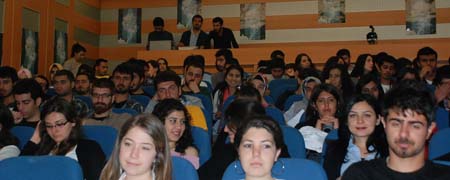  Festivalin kısa film jürisinde jüri başkanı Önder Çakar'ın yanı sıra, oyuncu Devin Özgür Çınar, yönetmen Seren Yüce, sanat yönetmeni Natali Yeres, senarist-yazar Özen Yula, kurgucu Aylin Zoi ve sinema yazarı Serdar Akbıyık bulunuyor.Yarışma filmlerinin gösterimiyle birlikte , ilk gün programında Natali Yeres’in Sanat Yönetmenliği  Atölyesi de büyük ilgi gördü. Festival gön boyu süren film gösterimleri ve söyleşilerle devam ediyor.